Приложение 1 Дата      8.11.2021Дата      8.11.2021Класс    8Класс    8Количество присутствующихКоличество присутствующих Количество отсутствующих Количество отсутствующих Количество отсутствующихТемаТемаКоличество вещества. Моль. Число Авогадро. Молярная масса веществаКоличество вещества. Моль. Число Авогадро. Молярная масса веществаКоличество вещества. Моль. Число Авогадро. Молярная масса веществаКоличество вещества. Моль. Число Авогадро. Молярная масса веществаКоличество вещества. Моль. Число Авогадро. Молярная масса веществаЦели обученияЦели обучения8.1.1.1 знать моль, как единицу измерения количества вещества и знать число Авогадро8.1.1.2 -уметь вычислять молярные массы соединений 8.1.1.1 знать моль, как единицу измерения количества вещества и знать число Авогадро8.1.1.2 -уметь вычислять молярные массы соединений 8.1.1.1 знать моль, как единицу измерения количества вещества и знать число Авогадро8.1.1.2 -уметь вычислять молярные массы соединений 8.1.1.1 знать моль, как единицу измерения количества вещества и знать число Авогадро8.1.1.2 -уметь вычислять молярные массы соединений 8.1.1.1 знать моль, как единицу измерения количества вещества и знать число Авогадро8.1.1.2 -уметь вычислять молярные массы соединений Цели урокаЦели урокаВсе: понимают различие между количеством вещества и количеством частиц Большинство: проводят расчеты  количества вещества и используют число  АвогадроНекоторые: понимают  определение  молярной массы веществаВсе: понимают различие между количеством вещества и количеством частиц Большинство: проводят расчеты  количества вещества и используют число  АвогадроНекоторые: понимают  определение  молярной массы веществаВсе: понимают различие между количеством вещества и количеством частиц Большинство: проводят расчеты  количества вещества и используют число  АвогадроНекоторые: понимают  определение  молярной массы веществаВсе: понимают различие между количеством вещества и количеством частиц Большинство: проводят расчеты  количества вещества и используют число  АвогадроНекоторые: понимают  определение  молярной массы веществаВсе: понимают различие между количеством вещества и количеством частиц Большинство: проводят расчеты  количества вещества и используют число  АвогадроНекоторые: понимают  определение  молярной массы веществаКритерий оценкиКритерий оценкиЗнает, что моль -  единица измерения количества вещества и знает число АвогадроУмеет  вычислять молярные массы соединенийЗнает, что моль -  единица измерения количества вещества и знает число АвогадроУмеет  вычислять молярные массы соединенийЗнает, что моль -  единица измерения количества вещества и знает число АвогадроУмеет  вычислять молярные массы соединенийЗнает, что моль -  единица измерения количества вещества и знает число АвогадроУмеет  вычислять молярные массы соединенийЗнает, что моль -  единица измерения количества вещества и знает число АвогадроУмеет  вычислять молярные массы соединенийЯзыковые целиЯзыковые целиУчащиеся будут использовать в речи ключевые термины: моль, молярная масса как масса 1 моля, масса, атомыСерия полезных фраз для диалога и письма: Сколько атомов  Х  необходимо?Нам необходимо n атомов Х, потому что …Равное ли число…?Как мы можем определить число атомов?Развивать  умение учащихся на основе имеющихся знаний определять тему, цели познавательной деятельности на уроке;  поддерживать активный диалог.Деятельность: чтение, говорение, письмо, аудирование, наблюдениеУчащиеся будут использовать в речи ключевые термины: моль, молярная масса как масса 1 моля, масса, атомыСерия полезных фраз для диалога и письма: Сколько атомов  Х  необходимо?Нам необходимо n атомов Х, потому что …Равное ли число…?Как мы можем определить число атомов?Развивать  умение учащихся на основе имеющихся знаний определять тему, цели познавательной деятельности на уроке;  поддерживать активный диалог.Деятельность: чтение, говорение, письмо, аудирование, наблюдениеУчащиеся будут использовать в речи ключевые термины: моль, молярная масса как масса 1 моля, масса, атомыСерия полезных фраз для диалога и письма: Сколько атомов  Х  необходимо?Нам необходимо n атомов Х, потому что …Равное ли число…?Как мы можем определить число атомов?Развивать  умение учащихся на основе имеющихся знаний определять тему, цели познавательной деятельности на уроке;  поддерживать активный диалог.Деятельность: чтение, говорение, письмо, аудирование, наблюдениеУчащиеся будут использовать в речи ключевые термины: моль, молярная масса как масса 1 моля, масса, атомыСерия полезных фраз для диалога и письма: Сколько атомов  Х  необходимо?Нам необходимо n атомов Х, потому что …Равное ли число…?Как мы можем определить число атомов?Развивать  умение учащихся на основе имеющихся знаний определять тему, цели познавательной деятельности на уроке;  поддерживать активный диалог.Деятельность: чтение, говорение, письмо, аудирование, наблюдениеУчащиеся будут использовать в речи ключевые термины: моль, молярная масса как масса 1 моля, масса, атомыСерия полезных фраз для диалога и письма: Сколько атомов  Х  необходимо?Нам необходимо n атомов Х, потому что …Равное ли число…?Как мы можем определить число атомов?Развивать  умение учащихся на основе имеющихся знаний определять тему, цели познавательной деятельности на уроке;  поддерживать активный диалог.Деятельность: чтение, говорение, письмо, аудирование, наблюдениеПривитие ценностейПривитие ценностейОбщенациональная идея «Мәңгілік ел»Национальное единство, мир и согласие в нашем обществе.Коммуникативные навыки - умение осуществлять сотрудничество при работе в группе. Развитие самостоятельности в приобретении новых знаний и практических умений. Образование в течение всей жизни.Общенациональная идея «Мәңгілік ел»Национальное единство, мир и согласие в нашем обществе.Коммуникативные навыки - умение осуществлять сотрудничество при работе в группе. Развитие самостоятельности в приобретении новых знаний и практических умений. Образование в течение всей жизни.Общенациональная идея «Мәңгілік ел»Национальное единство, мир и согласие в нашем обществе.Коммуникативные навыки - умение осуществлять сотрудничество при работе в группе. Развитие самостоятельности в приобретении новых знаний и практических умений. Образование в течение всей жизни.Общенациональная идея «Мәңгілік ел»Национальное единство, мир и согласие в нашем обществе.Коммуникативные навыки - умение осуществлять сотрудничество при работе в группе. Развитие самостоятельности в приобретении новых знаний и практических умений. Образование в течение всей жизни.Общенациональная идея «Мәңгілік ел»Национальное единство, мир и согласие в нашем обществе.Коммуникативные навыки - умение осуществлять сотрудничество при работе в группе. Развитие самостоятельности в приобретении новых знаний и практических умений. Образование в течение всей жизни.Межпредметная связьМежпредметная связьФизика (система СИ)математика (вычислительный навыкФизика (система СИ)математика (вычислительный навыкФизика (система СИ)математика (вычислительный навыкФизика (система СИ)математика (вычислительный навыкФизика (система СИ)математика (вычислительный навыкПредшествующие знанияПредшествующие знанияХимия 7 класс – вычисление относительной молекулярные массы вещества по формулам соединенийМатематика -  преобразование формул; физика выражать единицы измерения в системе СИ.Химия 7 класс – вычисление относительной молекулярные массы вещества по формулам соединенийМатематика -  преобразование формул; физика выражать единицы измерения в системе СИ.Химия 7 класс – вычисление относительной молекулярные массы вещества по формулам соединенийМатематика -  преобразование формул; физика выражать единицы измерения в системе СИ.Химия 7 класс – вычисление относительной молекулярные массы вещества по формулам соединенийМатематика -  преобразование формул; физика выражать единицы измерения в системе СИ.Химия 7 класс – вычисление относительной молекулярные массы вещества по формулам соединенийМатематика -  преобразование формул; физика выражать единицы измерения в системе СИ.ХОД УРОКАХОД УРОКАХОД УРОКАХОД УРОКАХОД УРОКАХОД УРОКАХОД УРОКА Этапы урока Действия педагога Действия педагога Действия педагога Действия педагогаДействия учениковОцениваниеРесурсыНачало урокаОрганизационный момент. Учитель озвучивает тему урокаНовый материал ( мозговой штурм) – работа с классомУчитель показывает видео,  где демонстрируется взвешивание монет. Банковские служащие используют для подсчёта количества монет метод «подсчета путем взвешивания». Наводящие вопросы учителя по показанному видео для понимания нового урока.Организационный момент. Учитель озвучивает тему урокаНовый материал ( мозговой штурм) – работа с классомУчитель показывает видео,  где демонстрируется взвешивание монет. Банковские служащие используют для подсчёта количества монет метод «подсчета путем взвешивания». Наводящие вопросы учителя по показанному видео для понимания нового урока.Организационный момент. Учитель озвучивает тему урокаНовый материал ( мозговой штурм) – работа с классомУчитель показывает видео,  где демонстрируется взвешивание монет. Банковские служащие используют для подсчёта количества монет метод «подсчета путем взвешивания». Наводящие вопросы учителя по показанному видео для понимания нового урока.Организационный момент. Учитель озвучивает тему урокаНовый материал ( мозговой штурм) – работа с классомУчитель показывает видео,  где демонстрируется взвешивание монет. Банковские служащие используют для подсчёта количества монет метод «подсчета путем взвешивания». Наводящие вопросы учителя по показанному видео для понимания нового урока.Записывают тему урока в тетрадьОтвечают на вопросы учителя после просмотра видеоВидео «Взвешивание монет»https://www.youtube.com/watch?v=8gZQWcavz1wОценивание: в устной форме обратная связь учителя.Середина урокаНу вот мы просмотрели небольшое видео и теперь давайте с вами разберем как же в химии подсчитывают атомы и молекулы. В каждой науке пользуются определенными величинами и формулами. Но везде есть свои особенности. В химии они тоже есть.Как можно измерить количество вещества, высчитать число молекул в нем? Они же очень малы, поэтому сосчитать их, как книжки в библиотек, нельзя.Для этого есть формулы и особые величины, позволяющие это сделать.Моль – единица количества вещества.  Обозначается буквой n. Измеряется в единицах - мольЧто же это такое?Это количество вещества, которое содержит 6,02*1023 структурных частиц вещества (молекул, атомов, сочетаний ионов, в общем, тех частиц, которые образуют это вещество).Это очень большое число. Оно больше, чем волос на голове у всех людей земного шара. А высчитал это число итальянский ученый Амедео Авогадро.Обозначается оно - NA  и называется числом Авогадро. !Запомните:   NA = 6,02*1023 ( иногда сотыми долями пренебрегают и пишут просто :    NA = 6*1023)Количество вещества можно узнать так: n = N/ NA , где N число молекул в веществеЕстественно, что столько частиц имеют определенную массу.Масса частиц, содержащихся в 1 моль, называется молярной массой.Она обозначается буквой М. Измеряется в г/моль.Молярная масса численно равна относительной молекулярной - Мr. Это и понятно. Число молекул в 1 моль любого вещества равно 6,02*1023, потому массы веществ количеством 1 моль будут отличаться друг от друга массой их молекул.Таким образом, чтобы посчитать молярную массу вещества нужно вычислить его относительную молекулярную массу.Пример. Вычислить молярную массу вещества  H2SO4Вычислим его относительную молекулярную массу МrМr = 1*2 +32 + 16*4 = 98Это показывает, что масса молекулы H2SO4 в 98 раз больше 1атомной единицы массыТогда, М = 98г/мольМолярная масса  обозначает, что 1 моль вещества(6,02*1023 молекул этого вещества) имеют массу 98 г.Задание 1. Вычислите молярные  массы следующих веществ по формулам:CuSO4     2)HNO3    3) Na2CO3Формулы для вычислений: Записать в тетрадь обязательно!Вычисление количества вещества: n = m/М, (моль, ммоль, кмоль)n = N/ NAИз этой формулы можно вывести еще 2 формулы:Вычисление массы вещества: m = n*M, (г, мг, кг)Вычисление молярной массы неизвестного вещества :M = m/n, (г/моль, кг/кмоль, мг/ммоль)Вычисление  числа молекул:N = NA*nРешаем задачи.Пример 1. Найдите количество вещества воды, которое находится                    в 200 г воды.                                                         Решение:Дано: m(H2O) = 200г             n = m/M        Найти : n(H2O)                       M(H2O) = 1*2 + 16 = 18г/моль                                                 n = 200 г/18 г/моль = 11,1 (моль)Ответ: n = 11,1 мольПример 2. Найдите массу  5 моль кислорода (О2).                                                        Решение:Дано: n( О2) = 5 моль                 Преобразуем формулу:Найти: m(O2)                               m = n*M                 М(О2) = 2*16=32 г/моль                                                      m(O2) = 5 моль *32г/моль = 160 г         Ответ: m(O2) = 160 гЗадание 2. Найдите количество вещества, которое находится в 10 г водорода Н2.Найдите массу 5 моль мела СаСО33. Закрепление изученного:Формы и методы: игра «Кто быстрее рассчитает количества вещества и другие рассчеты для заданных веществ?»Приложение 1Ну вот мы просмотрели небольшое видео и теперь давайте с вами разберем как же в химии подсчитывают атомы и молекулы. В каждой науке пользуются определенными величинами и формулами. Но везде есть свои особенности. В химии они тоже есть.Как можно измерить количество вещества, высчитать число молекул в нем? Они же очень малы, поэтому сосчитать их, как книжки в библиотек, нельзя.Для этого есть формулы и особые величины, позволяющие это сделать.Моль – единица количества вещества.  Обозначается буквой n. Измеряется в единицах - мольЧто же это такое?Это количество вещества, которое содержит 6,02*1023 структурных частиц вещества (молекул, атомов, сочетаний ионов, в общем, тех частиц, которые образуют это вещество).Это очень большое число. Оно больше, чем волос на голове у всех людей земного шара. А высчитал это число итальянский ученый Амедео Авогадро.Обозначается оно - NA  и называется числом Авогадро. !Запомните:   NA = 6,02*1023 ( иногда сотыми долями пренебрегают и пишут просто :    NA = 6*1023)Количество вещества можно узнать так: n = N/ NA , где N число молекул в веществеЕстественно, что столько частиц имеют определенную массу.Масса частиц, содержащихся в 1 моль, называется молярной массой.Она обозначается буквой М. Измеряется в г/моль.Молярная масса численно равна относительной молекулярной - Мr. Это и понятно. Число молекул в 1 моль любого вещества равно 6,02*1023, потому массы веществ количеством 1 моль будут отличаться друг от друга массой их молекул.Таким образом, чтобы посчитать молярную массу вещества нужно вычислить его относительную молекулярную массу.Пример. Вычислить молярную массу вещества  H2SO4Вычислим его относительную молекулярную массу МrМr = 1*2 +32 + 16*4 = 98Это показывает, что масса молекулы H2SO4 в 98 раз больше 1атомной единицы массыТогда, М = 98г/мольМолярная масса  обозначает, что 1 моль вещества(6,02*1023 молекул этого вещества) имеют массу 98 г.Задание 1. Вычислите молярные  массы следующих веществ по формулам:CuSO4     2)HNO3    3) Na2CO3Формулы для вычислений: Записать в тетрадь обязательно!Вычисление количества вещества: n = m/М, (моль, ммоль, кмоль)n = N/ NAИз этой формулы можно вывести еще 2 формулы:Вычисление массы вещества: m = n*M, (г, мг, кг)Вычисление молярной массы неизвестного вещества :M = m/n, (г/моль, кг/кмоль, мг/ммоль)Вычисление  числа молекул:N = NA*nРешаем задачи.Пример 1. Найдите количество вещества воды, которое находится                    в 200 г воды.                                                         Решение:Дано: m(H2O) = 200г             n = m/M        Найти : n(H2O)                       M(H2O) = 1*2 + 16 = 18г/моль                                                 n = 200 г/18 г/моль = 11,1 (моль)Ответ: n = 11,1 мольПример 2. Найдите массу  5 моль кислорода (О2).                                                        Решение:Дано: n( О2) = 5 моль                 Преобразуем формулу:Найти: m(O2)                               m = n*M                 М(О2) = 2*16=32 г/моль                                                      m(O2) = 5 моль *32г/моль = 160 г         Ответ: m(O2) = 160 гЗадание 2. Найдите количество вещества, которое находится в 10 г водорода Н2.Найдите массу 5 моль мела СаСО33. Закрепление изученного:Формы и методы: игра «Кто быстрее рассчитает количества вещества и другие рассчеты для заданных веществ?»Приложение 1Ну вот мы просмотрели небольшое видео и теперь давайте с вами разберем как же в химии подсчитывают атомы и молекулы. В каждой науке пользуются определенными величинами и формулами. Но везде есть свои особенности. В химии они тоже есть.Как можно измерить количество вещества, высчитать число молекул в нем? Они же очень малы, поэтому сосчитать их, как книжки в библиотек, нельзя.Для этого есть формулы и особые величины, позволяющие это сделать.Моль – единица количества вещества.  Обозначается буквой n. Измеряется в единицах - мольЧто же это такое?Это количество вещества, которое содержит 6,02*1023 структурных частиц вещества (молекул, атомов, сочетаний ионов, в общем, тех частиц, которые образуют это вещество).Это очень большое число. Оно больше, чем волос на голове у всех людей земного шара. А высчитал это число итальянский ученый Амедео Авогадро.Обозначается оно - NA  и называется числом Авогадро. !Запомните:   NA = 6,02*1023 ( иногда сотыми долями пренебрегают и пишут просто :    NA = 6*1023)Количество вещества можно узнать так: n = N/ NA , где N число молекул в веществеЕстественно, что столько частиц имеют определенную массу.Масса частиц, содержащихся в 1 моль, называется молярной массой.Она обозначается буквой М. Измеряется в г/моль.Молярная масса численно равна относительной молекулярной - Мr. Это и понятно. Число молекул в 1 моль любого вещества равно 6,02*1023, потому массы веществ количеством 1 моль будут отличаться друг от друга массой их молекул.Таким образом, чтобы посчитать молярную массу вещества нужно вычислить его относительную молекулярную массу.Пример. Вычислить молярную массу вещества  H2SO4Вычислим его относительную молекулярную массу МrМr = 1*2 +32 + 16*4 = 98Это показывает, что масса молекулы H2SO4 в 98 раз больше 1атомной единицы массыТогда, М = 98г/мольМолярная масса  обозначает, что 1 моль вещества(6,02*1023 молекул этого вещества) имеют массу 98 г.Задание 1. Вычислите молярные  массы следующих веществ по формулам:CuSO4     2)HNO3    3) Na2CO3Формулы для вычислений: Записать в тетрадь обязательно!Вычисление количества вещества: n = m/М, (моль, ммоль, кмоль)n = N/ NAИз этой формулы можно вывести еще 2 формулы:Вычисление массы вещества: m = n*M, (г, мг, кг)Вычисление молярной массы неизвестного вещества :M = m/n, (г/моль, кг/кмоль, мг/ммоль)Вычисление  числа молекул:N = NA*nРешаем задачи.Пример 1. Найдите количество вещества воды, которое находится                    в 200 г воды.                                                         Решение:Дано: m(H2O) = 200г             n = m/M        Найти : n(H2O)                       M(H2O) = 1*2 + 16 = 18г/моль                                                 n = 200 г/18 г/моль = 11,1 (моль)Ответ: n = 11,1 мольПример 2. Найдите массу  5 моль кислорода (О2).                                                        Решение:Дано: n( О2) = 5 моль                 Преобразуем формулу:Найти: m(O2)                               m = n*M                 М(О2) = 2*16=32 г/моль                                                      m(O2) = 5 моль *32г/моль = 160 г         Ответ: m(O2) = 160 гЗадание 2. Найдите количество вещества, которое находится в 10 г водорода Н2.Найдите массу 5 моль мела СаСО33. Закрепление изученного:Формы и методы: игра «Кто быстрее рассчитает количества вещества и другие рассчеты для заданных веществ?»Приложение 1Ну вот мы просмотрели небольшое видео и теперь давайте с вами разберем как же в химии подсчитывают атомы и молекулы. В каждой науке пользуются определенными величинами и формулами. Но везде есть свои особенности. В химии они тоже есть.Как можно измерить количество вещества, высчитать число молекул в нем? Они же очень малы, поэтому сосчитать их, как книжки в библиотек, нельзя.Для этого есть формулы и особые величины, позволяющие это сделать.Моль – единица количества вещества.  Обозначается буквой n. Измеряется в единицах - мольЧто же это такое?Это количество вещества, которое содержит 6,02*1023 структурных частиц вещества (молекул, атомов, сочетаний ионов, в общем, тех частиц, которые образуют это вещество).Это очень большое число. Оно больше, чем волос на голове у всех людей земного шара. А высчитал это число итальянский ученый Амедео Авогадро.Обозначается оно - NA  и называется числом Авогадро. !Запомните:   NA = 6,02*1023 ( иногда сотыми долями пренебрегают и пишут просто :    NA = 6*1023)Количество вещества можно узнать так: n = N/ NA , где N число молекул в веществеЕстественно, что столько частиц имеют определенную массу.Масса частиц, содержащихся в 1 моль, называется молярной массой.Она обозначается буквой М. Измеряется в г/моль.Молярная масса численно равна относительной молекулярной - Мr. Это и понятно. Число молекул в 1 моль любого вещества равно 6,02*1023, потому массы веществ количеством 1 моль будут отличаться друг от друга массой их молекул.Таким образом, чтобы посчитать молярную массу вещества нужно вычислить его относительную молекулярную массу.Пример. Вычислить молярную массу вещества  H2SO4Вычислим его относительную молекулярную массу МrМr = 1*2 +32 + 16*4 = 98Это показывает, что масса молекулы H2SO4 в 98 раз больше 1атомной единицы массыТогда, М = 98г/мольМолярная масса  обозначает, что 1 моль вещества(6,02*1023 молекул этого вещества) имеют массу 98 г.Задание 1. Вычислите молярные  массы следующих веществ по формулам:CuSO4     2)HNO3    3) Na2CO3Формулы для вычислений: Записать в тетрадь обязательно!Вычисление количества вещества: n = m/М, (моль, ммоль, кмоль)n = N/ NAИз этой формулы можно вывести еще 2 формулы:Вычисление массы вещества: m = n*M, (г, мг, кг)Вычисление молярной массы неизвестного вещества :M = m/n, (г/моль, кг/кмоль, мг/ммоль)Вычисление  числа молекул:N = NA*nРешаем задачи.Пример 1. Найдите количество вещества воды, которое находится                    в 200 г воды.                                                         Решение:Дано: m(H2O) = 200г             n = m/M        Найти : n(H2O)                       M(H2O) = 1*2 + 16 = 18г/моль                                                 n = 200 г/18 г/моль = 11,1 (моль)Ответ: n = 11,1 мольПример 2. Найдите массу  5 моль кислорода (О2).                                                        Решение:Дано: n( О2) = 5 моль                 Преобразуем формулу:Найти: m(O2)                               m = n*M                 М(О2) = 2*16=32 г/моль                                                      m(O2) = 5 моль *32г/моль = 160 г         Ответ: m(O2) = 160 гЗадание 2. Найдите количество вещества, которое находится в 10 г водорода Н2.Найдите массу 5 моль мела СаСО33. Закрепление изученного:Формы и методы: игра «Кто быстрее рассчитает количества вещества и другие рассчеты для заданных веществ?»Приложение 1Индивидуальная работа учеников. Задания выполняют на время.Оценивание: самооценивание учеников по критериям оцениванияКонец урока2 мин.Домашняя работа: Параграф 15  прочитать,  стр57 задание 3Домашняя работа: Параграф 15  прочитать,  стр57 задание 3Домашняя работа: Параграф 15  прочитать,  стр57 задание 3Домашняя работа: Параграф 15  прочитать,  стр57 задание 3Обратная связь от учащихся: «Две звезды, одно пожелание».Учебник химии 8 классДифференциацияДифференциацияДифференциацияОцениваниеОцениваниеОцениваниеЗдоровье и соблюдение ТБУчащиеся выполняют задания на время, более сложное задание  для продвинутых учеников.Учащиеся выполняют задания на время, более сложное задание  для продвинутых учеников.Учащиеся выполняют задания на время, более сложное задание  для продвинутых учеников.самооценивание учеников по критериям оцениваниясамооценивание учеников по критериям оцениваниясамооценивание учеников по критериям оцениванияРазделТемаРазделТема8.2. Количество вещества Количество вещества. Моль. Число Авогадро. Молярная масса вещества8.2. Количество вещества Количество вещества. Моль. Число Авогадро. Молярная масса веществаЦель обученияЦель обучения8.1.1.1 - знать моль, как единицу измерения количества вещества и знать число Авогадро8.1.1.2 - уметь вычислять молярные массы соединений8.1.1.1 - знать моль, как единицу измерения количества вещества и знать число Авогадро8.1.1.2 - уметь вычислять молярные массы соединенийУровень мыслительных навыковУровень мыслительных навыковЗнание и понимание; применениеЗнание и понимание; применение1 вариант1 вариант1 вариант1 вариантТестовое задание 1. Найдите массу: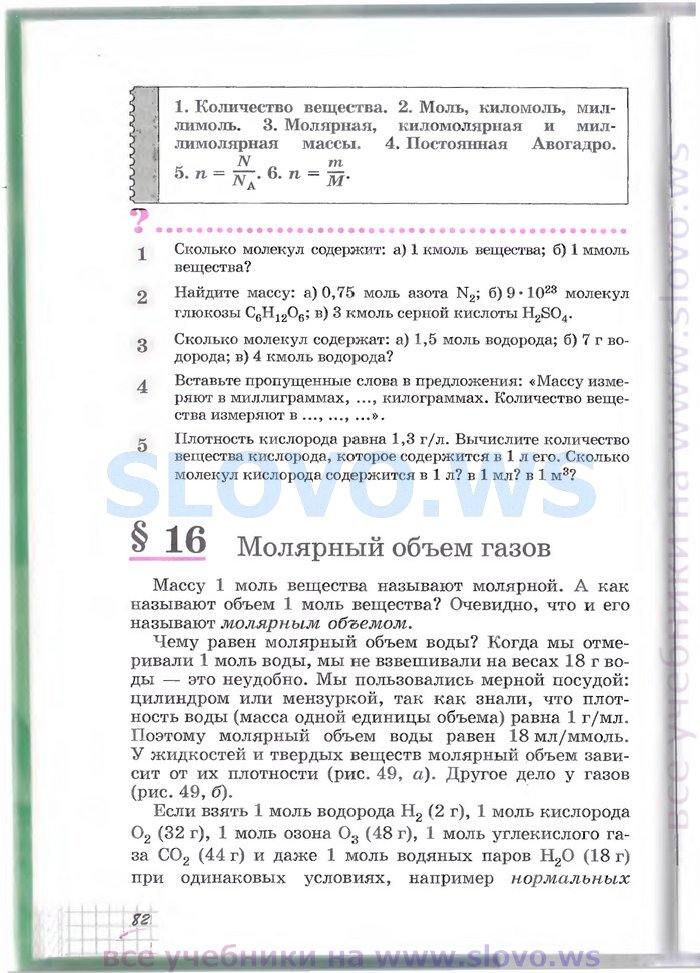 Тестовое задание 1. Найдите массу:Тестовое задание 1. Найдите массу:Тестовое задание 1. Найдите массу:Критерий оценивания:  Знает, что моль -  единица измерения количества вещества и знает число АвогадроКритерий оценивания:  Знает, что моль -  единица измерения количества вещества и знает число АвогадроКритерий оценивания:  Знает, что моль -  единица измерения количества вещества и знает число АвогадроДескрипторы:1. вычисляют массу вещества по известному количеству вещества 2. вычисляют массу вещества по известному числу молекулТестовое задание 2. Сколько молекул содержат:         б)  водорода; Тестовое задание 2. Сколько молекул содержат:         б)  водорода; Тестовое задание 2. Сколько молекул содержат:         б)  водорода; Тестовое задание 2. Сколько молекул содержат:         б)  водорода; Критерий оценивания:  Знает, что моль -  единица измерения количества вещества и знает число АвогадроКритерий оценивания:  Знает, что моль -  единица измерения количества вещества и знает число АвогадроКритерий оценивания:  Знает, что моль -  единица измерения количества вещества и знает число АвогадроДескрипторы:1. вычисляют число молекул вещества по известному количеству вещества 2. вычисляют число молекул вещества по известной массе веществаТестовое задание 3. Вычислите молярную массу веществ:а) М (CH4) =                б) М (NaCl) =                в) М (Na2O) = Тестовое задание 3. Вычислите молярную массу веществ:а) М (CH4) =                б) М (NaCl) =                в) М (Na2O) = Тестовое задание 3. Вычислите молярную массу веществ:а) М (CH4) =                б) М (NaCl) =                в) М (Na2O) = Тестовое задание 3. Вычислите молярную массу веществ:а) М (CH4) =                б) М (NaCl) =                в) М (Na2O) = Критерий оценивания:  Умеет вычислять молярные массы соединенийДескрипторы: Вычисляют молярную массу веществДескрипторы: Вычисляют молярную массу веществДескрипторы: Вычисляют молярную массу веществРазделТемаРазделТема8.2. Количество вещества Количество вещества. Моль. Число Авогадро. Молярная масса вещества8.2. Количество вещества Количество вещества. Моль. Число Авогадро. Молярная масса веществаЦель обученияЦель обучения8.1.1.1 - знать моль, как единицу измерения количества вещества и знать число Авогадро8.1.1.2 - уметь вычислять молярные массы соединений8.1.1.1 - знать моль, как единицу измерения количества вещества и знать число Авогадро8.1.1.2 - уметь вычислять молярные массы соединенийУровень мыслительных навыковУровень мыслительных навыковЗнание и понимание; применениеЗнание и понимание; применение1 вариант1 вариант1 вариант1 вариантТестовое задание 1. Найдите массу:Тестовое задание 1. Найдите массу:Тестовое задание 1. Найдите массу:Тестовое задание 1. Найдите массу:Критерий оценивания:  Знает, что моль -  единица измерения количества вещества и знает число АвогадроКритерий оценивания:  Знает, что моль -  единица измерения количества вещества и знает число АвогадроКритерий оценивания:  Знает, что моль -  единица измерения количества вещества и знает число АвогадроДескрипторы:1. вычисляют массу вещества по известному количеству вещества 2. вычисляют массу вещества по известному числу молекулТестовое задание 2. Сколько молекул содержат:         б)  водорода; Тестовое задание 2. Сколько молекул содержат:         б)  водорода; Тестовое задание 2. Сколько молекул содержат:         б)  водорода; Тестовое задание 2. Сколько молекул содержат:         б)  водорода; Критерий оценивания:  Знает, что моль -  единица измерения количества вещества и знает число АвогадроКритерий оценивания:  Знает, что моль -  единица измерения количества вещества и знает число АвогадроКритерий оценивания:  Знает, что моль -  единица измерения количества вещества и знает число АвогадроДескрипторы:1. вычисляют число молекул вещества по известному количеству вещества 2. вычисляют число молекул вещества по известной массе веществаТестовое задание 3. Вычислите молярную массу веществ:а) М (CH4) =                б) М (NaCl) =                в) М (Na2O) = Тестовое задание 3. Вычислите молярную массу веществ:а) М (CH4) =                б) М (NaCl) =                в) М (Na2O) = Тестовое задание 3. Вычислите молярную массу веществ:а) М (CH4) =                б) М (NaCl) =                в) М (Na2O) = Тестовое задание 3. Вычислите молярную массу веществ:а) М (CH4) =                б) М (NaCl) =                в) М (Na2O) = Критерий оценивания:  Умеет вычислять молярные массы соединенийДескрипторы: Вычисляют молярную массу веществДескрипторы: Вычисляют молярную массу веществДескрипторы: Вычисляют молярную массу веществ